Подобряване надеждността на работа на GSM устройства за говор и пренос на данниСилата на сигнала се измерва в децибели dBm или в ASU, където  ASU /Arbitrary Strength Unit/.RSSI  /Received Signal Strength Indication/ e индикатор за силата на получения сигнал.Таблица за оценка на силата на сигнала на 2G EDGE /Enhanced Data Rates for GSM Evolution/  и  3G UMTS /Universal Mobil Telecommunication System/ - скорост до 384 kbit/sGPRS /General Packet Radio Service/ пакетна радиовръзка за общо ползване 40 kbit/sdBm  =  2 * ASU - 113Таблица за оценка на силата на сигнала на 4G LTE /Long Term Evolution/dBm  =  ASU – 143 Децибелите не са постоянна величина във времето. Променят се непрекъснато поради натовареност на клетката, метеорологични условия и др. Приложението Network Cell Info Lite показва силата на сигнала за различните мрежи.Колкото по-малко е относителната стойност на децибелите, толкова е по-силен сигнала!
При -90 dBm започват проблеми с обхвата. При -100 dBm се чуват накъсвания при разговор. При -110 dBm вече връзката се губи /мъртва зона/.
При ASU e обратното - колкото по-голям е ASU, толкова е по-силен сигнала!Телефонът избира най-добрата мрежа, която е на разположение, т.е. най-високото налично G. Когато няма 4G обхват или 3G, ограничавайте ръчно мрежите, които могат да се ползват. Ако се зададе само 2G, батерията ще пада най-бавно, понеже няма да се "ослушва" за по-добра мрежа.
Търсенето на обхват, търсенето на по-добра мрежа, отдалечеността и смяната на клетки, към които е свързано устройството (при пътуване) са все причини за хабене на батерия. Ако е включен wi-fi, GPS, автоматично обновяване, always-on данни се консумира повече ел. енергия от батерията. При всяка промяна в настройката, следете децибелите и където сигналът е по-добър, ползвайте тази мрежа. При 2G вълната е най-дълга и предполага по-добро покритие. За определени места може 3G покритието да е по-добро от 2G. Имаме обекти, където 2G сигнала изчезна и се принудихме да сменим модемите на устройствата с 3G.
При 2G интернета е много бавен, но ако се ползват само гласови услуги няма проблеми. Компромисният вариант е избор само на 3G, където интернета е много по-бърз от 2G, стига силата на сигнала да го позволява. 4G се използва главно за пренос на данни. Ако 4G мрежа е със сигнал под -100dbm и се свързвате и разговаряте безпроблемно, то е защото по време на разговор телефонът автоматично се превключва към мрежа 2G или 3G, където има по-силен сигнал. Развитие на GSM мрежата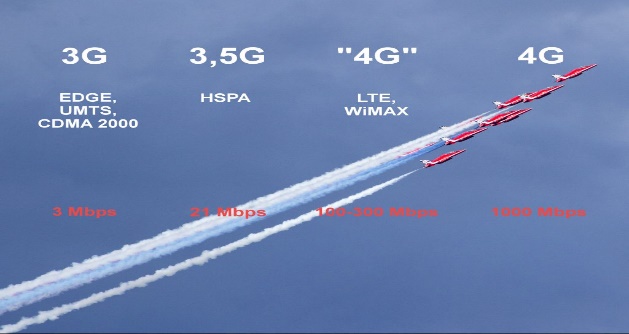 Максималната скорост на 2G с General Packet Radio Service (GPRS) е 50 Kbps или 1 Mbps с Enhanced Data Rate for GSM Evolution (EDGE).Стандартът 3G използва нова технология, наречена UMTS – Универсална система за мобилни телекомуникации. Максималната скорост на 3G се оценява на около 2 Mbps за неподвижни устройства и 384 Kbps за мобилни.4G се използва за IP телефония, игрални услуги, мобилна телевизия с високаразделителна способност, видеоконферентна връзка, 3D телевизия и облачни услуги. Двата важни 4G стандарта са WiMAX (вече е изчерпан) и LTE (широко разпространено). Максималната скорост на 4G мрежата, когато устройството се движи е 100 Mbps. Скоростта е 1Gbps за комуникация с ниска мобилност.5G е поколение мрежа с очакваната теоретична скорост до 10 Gbps в секунда. 5G ще могат да се справят с настоящите устройства и ново възникващите технологии като автомобили без шофьори и свързани домашни продукти.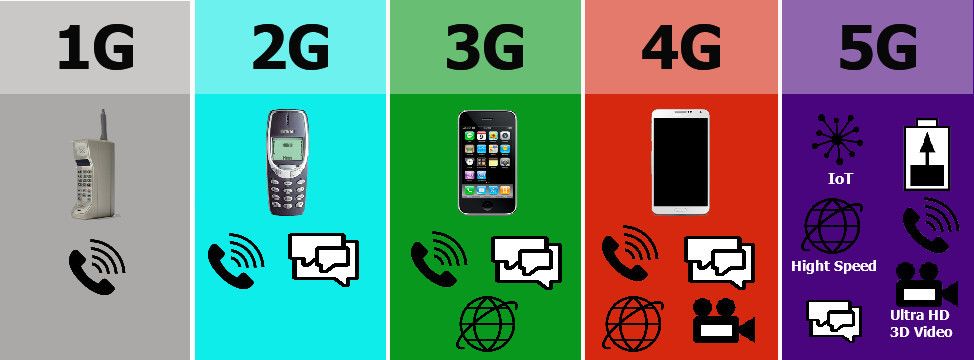 Как  да подобрим обхвата на  мобилното устройство?Рестартирайте го. го, сменете батерията или осигурете непрекъснато ел. захранване. на оператора.Сът  разположението налетките на оператораму.Изтеглете си приложение Signal Booster  или подобно за подобряване на сигнала и го стартирайте.устройство с по-добра антена или монтирайте външна антена и я насочете в посоката, където сигнала е най-силен.Монтирайте устройство за усилване на GSM сигнала с 2 антени и усилвател..RSSI  /-113 -51/ ASU /0-31/Сила на сигнала  >   -70 dBm 22Отличен       -71 dBm  -85 dBm 22 - 15Добър       -86 dBm  -100 dBm 15 - 43Задоволителен  <  -101 dBm > 7Слаб  <  -110 dBm >  2Липса на сигналRSSI   /-140  -45/ ASU  /1-96/Сила на сигнала  >   -70 dBm 73Отличен       -71 dBm  -85 dBm 72 - 58Добър       -86 dBm  -100 dBm 57 - 43Задоволителен  <  -101 dBm > 42Слаб  <  -110 dBm >  32Липса на сигнал